УКРАЇНАПОЧАЇВСЬКА  МІСЬКА  РАДАСЬОМЕ СКЛИКАННЯ                                                 СІМНАДЦЯТА СЕСІЯР І Ш Е Н Н Явід  «   » грудня 2016 року                                                            №      проектПро затвердження Програмиоздоровлення та відпочинку дітейПочаївської міської територіальноїгромади на 2017 рік         З метою  забезпечення повноцінного оздоровлення та відпочинку дітей, створення належних умов для освітньої, культурно-виховної, фізкультурно-оздоровчої та спортивної роботи, якісного медичного обслуговування і харчування,  відповідно до ст..143 Конституції України та п.22 ст. 26 Закону України «Про місцеве самоврядування в Україні» сесія Почаївської міської ради                                               В и р і ш и л а :Затвердити Програму  оздоровлення та відпочинку дітей Почаївської міської об’єднаної територіальної громади на 2017рік ( додаток 1).Дане рішення оприлюднити на офіційному сайті Почаївської міської ради.Контроль за виконанням даного рішення покласти на постійну комісію з питань соціально-економічного розвитку, інвестицій та бюджету.Чубик А.В.Коношевська М.В.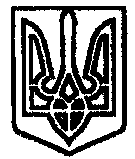 